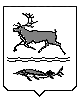 МУНИЦИПАЛЬНОЕ ОБРАЗОВАНИЕ                      СЕЛЬСКОЕ ПОСЕЛЕНИЕ КАРАУЛТАЙМЫРСКОГО ДОЛГАНО-НЕНЕЦКОГО МУНИЦИПАЛЬНОГО РАЙОНА КРАСНОЯРСКОГО КРАЯАДМИНИСТРАЦИЯ СЕЛЬСКОГО ПОСЕЛЕНИЯ КАРАУЛП О С Т А Н О В Л Е Н И Еот 17 июня 2021  № 16-ПВ соответствии с Федеральными законами от 6 октября 2003 года № 131-ФЗ «Об общих принципах организации местного самоуправления в Российской Федерации», от 27 июля 2010 года № 210-ФЗ «Об организации предоставления государственных и муниципальных услуг»,  Постановлением Правительства Российской Федерации от 16 мая 2011 года № 373 «О разработке и утверждении административных регламентов осуществления государственного контроля (надзора) и административных регламентов предоставления государственных услуг», руководствуясь Уставом муниципального образования сельское поселение Караул Таймырского Долгано-Ненецкого муниципального района Красноярского края, Администрация сельского поселения Караул:ПОСТАНОВЛЯЕТ:1. Внести в Административный регламент  предоставления муниципальной услуги «Выдача ордера на проведение земляных работ», утвержденный Постановлением Администрации сельского поселения Караул от 4 сентября 2017 года № 51-П, следующие изменения:1) в пункте 2.5 слова «- Федеральный закон от 02.05.2006 г. № 59-ФЗ «О порядке рассмотрения обращений граждан Российской Федерации»;» исключить;2) пункт 5.4 исключить.2. Внести в Административный регламент  предоставления муниципальной услуги «Выдача разрешения на отклонение от предельных параметров разрешенного строительства, реконструкции объектов капитального строительства», утвержденный Постановлением Администрации сельского поселения Караул от 13 октября 2017 года №56-П (в редакции Постановления Администрации сельского поселения Караул от 26 сентября 2018 года № 71–П), следующие изменения:1) в пункте 2.5 слова «- Федеральный закон от 02.05.2006 № 59-ФЗ «О порядке рассмотрения обращений граждан Российской Федерации»;» исключить;2) пункт 5.7 исключить.3. Внести в Административный регламент  предоставления муниципальной услуги «Предоставление разрешения на условно разрешенный вид использования земельного участка или объекта капитального строительства», утвержденный Постановлением Администрации сельского поселения Караул от 13 октября 2017 года № 57-П (в редакции Постановления Администрации сельского поселения Караул от 26 сентября 2018 года №72-П), следующие изменения:1) в пункте 2.6 слова «- Федеральный закон от 02.05.2006 № 59-ФЗ «О порядке рассмотрения обращений граждан Российской Федерации»;» исключить;2) пункт 5.7 исключить.4. Внести в Административный регламент  предоставления муниципальной услуги «Принятие решения о подготовке и утверждении документации по планировке территории в границах муниципального образования «Сельское поселение Караул» Таймырского Долгано-Ненецкого муниципального района Красноярского края», утвержденный Постановлением Администрации сельского поселения Караул от 13 октября 2017 года № 58-П (в редакции Постановлений Администрации сельского поселения Караул от 26 сентября 2018 года № 73–П, от 19 февраля 2019 года № 14-П), следующие изменения:1) в пункте 2.5 слова «- Федеральный закон от 02.05.2006 № 59-ФЗ «О порядке рассмотрения обращений граждан Российской Федерации»;» исключить;2) пункт 5.7 исключить.5. Внести в Административный регламент  предоставления муниципальной услуги «Продление срока действия разрешения строительство», утвержденный Постановлением Администрации сельского поселения Караул от 4 декабря 2017 года №78-П  (в редакции Постановления Администрации сельского поселения Караул от 14 июня 2019 года № 39-П), следующие изменения:1) пункт 5.5 исключить.6. Внести в Административный регламент  предоставления муниципальной услуги «Передача в собственность граждан на добровольной основе занимаемых жилых помещений муниципального жилищного фонда социального использования», утвержденный Постановлением Администрации сельского поселения Караул от 11 октября 2018 года № 76-П (в редакции Постановления Администрации сельского поселения Караул от 6 июня 2019 года № 38-П), следующие изменения:1) в пункте 1.2 слова «- Федеральный закон от 02.05.2006 № 59-ФЗ «О порядке рассмотрения обращений граждан Российской Федерации»;» исключить;2) пункт 5.5 исключить.7.  Внести в административный регламент  предоставления муниципальной услуги  «Выдача разрешения на выполнение авиационных работ, парашютных прыжков, демонстрационных полетов воздушных судов, полетов  беспилотных воздушных судов (за исключением полетов беспилотных  воздушных судов с максимальной взлетной массой менее 0,25 кг), подъемов привязных аэростатов над населенными пунктами муниципального образования сельское поселение Караул Таймырского Долгано-Ненецкого муниципального района Красноярского края, а также посадки (взлета) на расположенные в границах муниципального образования сельское поселение Караул Таймырского Долгано-Ненецкого муниципального района Красноярского края площадки, сведения о которых не опубликованы в документах аэронавигационной информации», утвержденный Постановлением Администрации сельского поселения Караул от 14 января 2020 года № 1-П (в редакции Постановления Администрации сельского поселения Караул от 5 ноября 2020 года № 53-П), следующие изменения:1) пункты 5.12 и 5.19 исключить. 8. Опубликовать настоящее постановление в Информационном вестнике «Усть–Енисеец» и разместить на официальном сайте сельского поселения Караул Таймырского Долгано-Ненецкого муниципального района Красноярского края.9. Постановление вступает в силу после его официального опубликования.10. Контроль за исполнением настоящего постановления оставляю за собой.Главы сельского поселения Караул                                                                  Ю.И. ЧудновО внесении изменений в административные регламенты предоставления Администрацией сельского поселения Караул отдельных муниципальных услуг